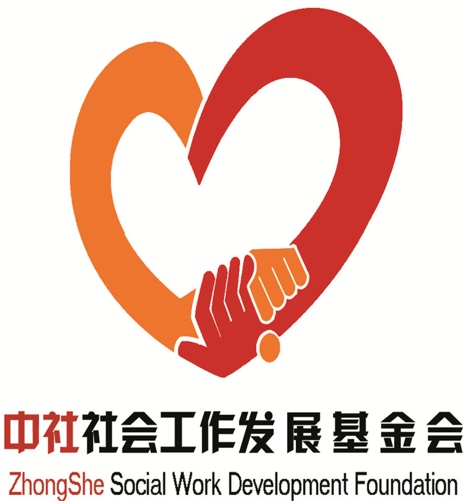 中社社会工作发展基金会  主办（总第36期）2019年06月  第六期                 （内部资料  注意保存）资讯集锦▼国务院扶贫办综合司 民政部办公厅 关于规范社会组织参与脱贫攻坚工作的通知                                                          （02）▼共青团中央 民政部联合发布 《青少年社会工作服务指南》              （04）基金会动态▼中社基金会参加民政部部管社会组织“不忘初心、牢记使命”主题教育动员部署会议                                                     （11）▼中社基金会参加民政部部管社会组织巡察试点进驻动员会              （12）▼中社基金会党支部召开“不忘初心、牢记使命”主题教育动员部署会暨庆“七一”主题党日活动                                             （13）▼中社基金会派员参加部管社会组织“不忘初心、牢记使命”主题教育专题音乐会活动                                                        （15）▼中社基金会持续开展“社工知识普及计划”项目 助力云南省社会工作发展 （16）▼中社基金会向珠海市妇女维权站等单位捐赠社工图书 普及社工知识       （16）▼中社基金会赵蓬奇理事长出席“心关爱·进百城”公益工程项目深圳市龙岗区坪地街道启动大会暨“心关爱•进百城”心理科普公益活动            （16）▼中社基金会赵蓬奇理事长出席“网上养老院”入驻苏州发布会暨居家养老服务座谈会                                                      （17）▼中社青少年社会公益教育基金在鸟巢正式揭牌并启动“巢筑梦想”青少年公益教育项目                                                          （18）▼中社青少年社会公益教育基金端午佳节开展“传承红色文化 放飞青春梦想”公益活动                                                           （20）▼中社社区培育基金“名城青苗”项目举办读书会活动                   （21）▼中社爱晚基金举办“老年食品安全宣传周暨大爱书院养老中心调研座谈会”  （22）▼中社社会养老产业发展基金2019“最美夕阳红·文化惠民公益活动”在多地相继开展                                                      （23）▼中社退役军人创就业基金持续开展“时代之星”军民学志愿者指路服务队项目（24）▼中社和悦社工·社区基金支持广州市番禺区开展“五社联动”公益微创投活动                                                            （25）▼中社泰和公益基金向水碓子福寿苑养老照料中心捐赠助老用具            （26）公益讲堂▼《习近平关于“不忘初心、牢记使命”重要论述选编》读书札记——民政部副部长詹成付在部党组理论学习中心组学习习近平总书记关于“不忘初心、牢记使命”重要论述扩大会议上的发言                   （26）资讯集锦国务院扶贫办综合司 民政部办公厅关于规范社会组织参与脱贫攻坚工作的通知国开办司发〔2019〕6号全国性社会组织各业务主管单位，各省、自治区、直辖市扶贫办、民政厅（局），新疆生产建设兵团扶贫办、民政局，东部有关省市经合办：《中共中央、国务院关于打赢脱贫攻坚战的决定》和《中共中央国务院关于打赢脱贫攻坚战三年行动的指导意见》实施以来，广大社会组织积极响应中央号召，踊跃投身脱贫攻坚事业，发挥了重要作用，作出了积极贡献。但同时，也存在个别社会组织打着扶贫旗号敛财牟利的情况。为规范社会组织参与脱贫攻坚行为，进一步发挥社会组织在打赢脱贫攻坚战中的作用，根据《国务院扶贫开发领导小组关于广泛引导和动员社会组织参与脱贫攻坚的通知》要求和社会组织管理相关法规，现就有关事项通知如下：一、严禁利用扶贫名义牟利参与脱贫攻坚，既是社会组织的重要责任，又是社会组织服务国家、服务社会、服务群众、服务行业的重要体现，严禁任何社会组织打着扶贫的旗号违规从事牟利敛财活动。以扶贫为主要业务的社会组织要进一步提高政治站位，坚持精准扶贫和精准脱贫方略，聚焦脱贫攻坚，严禁打着扶贫旗号从事与扶贫无关的活动，募集的资金、取得的收益应用于扶贫并公告公示。公益性社会组织要按照国家关于扶贫货物捐赠免征增值税和企业扶贫捐赠支出所得税税前扣除等政策规定，把好支出关，充分发挥助力脱贫攻坚的政策效应。国务院扶贫办将会同有关部门对扶贫捐赠支出情况进行抽查核实，欢迎社会广泛监督。二、严肃查处违法违规活动各地民政、扶贫部门要加大对社会组织参与脱贫攻坚活动的管理，严肃查处违法违规活动，对利用扶贫名义牟利敛财，挪用、截留扶贫资金或擅自改变用途的要严肃予以查处。行业管理部门要加强对社会组织参与脱贫攻坚的指导和管理，对假借扶贫名义，违法募集、套取资金的，对没有公开募捐资格违法开展公开募捐的，对违反互联网公开募捐相关规定，擅自发布募捐信息的，要严肃予以查处；对未经登记、擅自以社会组织名义开展扶贫活动的非法社会组织，要坚决予以取缔；对于假借扶贫名义进行违法犯罪活动的，要及时移交公安机关坚决予以打击。三、建立长效激励约束机制各级民政、扶贫部门和社会组织业务主管单位要建立社会组织参与脱贫攻坚的正向激励机制和督促约束机制。扶贫部门要建立健全社会组织扶贫工作台账，及时发现和总结社会组织扶贫的好经验好做法，推出一批先进典型和成功案例，支持和指导社会组织用好扶贫捐赠税前抵扣政策。民政部门要通过社会组织依法登记、年检年报、评估、慈善组织认定、公募资格审定等工作，支持、规范社会组织参与脱贫攻坚，牵头建立协调服务机制，及时解决社会组织参与脱贫攻坚遇到的困难和问题。扶贫和民政部门要建立社会组织扶贫信息共享机制，推动社会组织资源供给和扶贫需求实现有效对接，加大对先进社会组织的宣传力度，积极推荐参评脱贫攻坚奖。社会组织业务主管单位要通过多种形式再发动、再动员，引导社会组织积极参与脱贫攻坚，规范和约束扶贫活动，定期统计汇总社会组织参与脱贫攻坚工作的情况，通报同级扶贫和民政部门。国务院扶贫办综合司    民政部办公厅2019年5月28日         （来源：民政部官网）共青团中央 民政部联合发布 《青少年社会工作服务指南》1 范围本标准规定了青少年社会工作服务的原则、内容、方法、流程和管理等。本标准适用于以青少年为对象开展的社会工作服务。2 规范性引用文件下列文件对于本文件的应用时比不可少的，凡是注日期的引用文件，仅注日期的版本适用于本文件。凡是不注日期的引用文件，其最新版本（包括所有修改单）适用于本文件。社会工作者职业道德指引（2012-12-28） 民政部社会工作者继续教育办法（2009-09-07） 民政部3 术语和定义下列术语和定义适用于本文件。3.1 青少年  adolescences年龄范围为6～35周岁的人。3.2青少年需要  adolescences 'needs青少年健康成长和发展所需要的条件、机会和资源的总和。3.3青少年社会工作服务service of social work with adolescences以青少年为对象，整合运用社会工作专业价值、理论、方法和技巧，协助其提升解决问题的能力，回复、改善及提高其社会功能，促进其健康成长和全面发展的社会服务活动。3.4青少年社会工作服务机构 agency of social work with adolescences以青少年社会工作服务为主要业务内容的组织。4 原则4.1  主体性原则尊重青少年主体地位，承认与接纳青少年的独特性与差异性，充分找个青少年的特点和需要，开展有针对性的服务。4.2  发展性原则坚持用发展的眼光看待和理解青少年，强调青少年自身蕴含的发展潜力和成长的内在动力，重视经济社会发展对青少年福利的影响。4.3  整体性原则重视青少年与其家庭、学校、社区、朋辈及服务机构等因素的互相作用，全面系统低识别青少年的需要，提供整合型社会工作服务。5 内容5.1  思想引导主要包括但不限于以下内容:——开展理想信念教育；——开展国情政策教育党史国史改革开放史教育；——开展中华优秀传统文化、革命文化、社会主义先进文化教育；——开展社会主义核心价值观教育。5.2  身心健康促进主要包括但不限于以下内容:——开展青少年文化体育兴趣和爱好的培养活动、青少年文体交流活动；——为青少年提供社会实践教育和学业支持服务；——引导青少年珍惜生命，尊重生命，帮助青少年对风险形成正向认识；——帮助请好年了解青春期相关生理和心理知识，积极应对心理困惑，增强解决问题的信心和能力；——帮助青少年自我认识，并实现自我肯定；——帮助青少年形成健康的人格，践行健康的生活方式。5.3  互联交友支持主要包括但不限于以下内容:——帮助青少年树立文明、健康、理性的婚恋观，提供婚恋教育和指导，开展婚恋交友服务；——帮助青少年树立正确的家庭观，传承优良家风家教；——开展性健康和优生优育宣传教育服务；——协助青少年建立良好人际关系。5.4  就业创业支持主要包括但不限于以下内容:——开展就业创业政策宣传服务；——协助链接就业创业资源；——帮助提升就业创业能力；——协助提升职业技能；——提升青少年社会融入和社会参与的能力，帮助青少年积极有序地参与政治生活和公共事务；——营造青少年社会融入的良好环境；——提升青少年参与社会公益和志愿服务的意识与能力。5.6  社会保障支持主要包括但不限于以下内容:——开展残疾青少年关爱和扶持保障服务；——开展流浪未成年人社会救助服务；——开展进城务工青年与未成年子女帮扶服务；——协助解释办理城乡居民医保。5.7  合法权益维护主要包括但不限于以下内容:——开展青少年权益保护相关政策法规宣传教育服务；——拓展青少年权益表达渠道，支持普遍性利益诉求表达和反馈；——开展青少年提升自我保护能力；——倡导营造家庭、校园和社区的安全环境。5.8  违法犯罪预防主要包括但不限于以下内容:——开展法治宣传教育；——协助开展青少年社会文化环境、校园内外环境、网络环境优化和整治服务；——开展重点青少年群体服务管理工作；——提供青少年司法社会工作服务。5.9  其他主要包括但不限于以下内容:——开展青少年服务的政策倡导及咨询研究；——拓展青少年社会工作专业人才培训、督导及青少年社会工作服务机构发展培育；——开展受委托的其他青少年社会工作服务。6 方法6.1  基本方法根据青少年需要，综合运用个案工作、小组工作、社区工作等社会工作直接方法和社会工作行政、社会政策和社会工作研究等间接方法。6.2  针对特定需要的介入方法6.2.1  危机介入通过多专业合作方式协调资源，以中途之家、类家庭、收寄养等方式为不适合家庭居住的青少年提供安置服务，进行综合援助。主要针对于可能为激情和搜啊你按自身和其他人生命案问题而实施的紧急干预策略。6.2.2  家庭治疗以家庭为接入单位，探索青少年问题背后的家庭结构和互动关系，促进家庭内在系统的改变，优化青少年成长的家庭环境。主要是用于改善并重建青少年和家庭成员之际关系，实现家庭成员的良性互动。6.2.3  外展服务深入青少经常出入的场所，主动与青少年接触并发现其问题和需要；及时联系有关部门共同对处于风险状态的青少年进行保护、辅导和安置。主要针对很少参与主流的青少年活动并容易受不良影响的青少年，走出去开展的服务。6.2.4  历奇辅导有目的地把青少年带离安适区，进入低冒险区，通过体验性活动经历新奇，促进青少年自我探索、自我觉察与自我成长。主要是用于帮助青少年提高自信、提升自尊、培养团队合作精神。6.2.5  朋辈辅导通过发现、培训和搭建平台，组织年龄相仿、生活环境和经历、文化相似，或具有共同语言的青少年交流互动、分享经验、唤起共鸣、持续支持和互助成长。主要适用于帮助青少年改善碰杯关系、建立朋辈支持。6.2.6  向导服务由受过训练的成年志愿者或同龄志愿者，在社会工作者的督导下，向青少年提供“一对一”的长期陪伴，通过关爱且富有支持的积极人际关系来促进青少年的健康成长与发展主要适用于引导青少年树立正向的价值观和养成健康积极的行为习惯。。7 流程7.1  接触预估在接触预估过程中应完成的主要工作包括但不限于:——与服务对象建立专业关系；——预估青少年个人的生理、心理、社会发展状况；——预估青少年的成长经验和生命历程；——预估青少年的家庭、学校、工作场所和所在社区的情况；——预估青少年的问题和需要；——预估青少年及环境的资源和优势；——预估是否在业务范围和能力范围内，决定是否提供服务或转介。7.2  服务设计在服务设计过程中应完成的主要工作包括但不限于:——确定服务主题；——明确服务理念和理论依据；——确定服务目的和目标；——识别服务对象系统、目标系统及行动系统；——选择介入策略； ——配置资源；——预估服务风险，设计应对方案； ——明确评估指标，选择评估方案；7.3  服务实施在服务实施过程中应完成的主要工作包括但不限于:——分解服务任务；——明确人员分工；——控制服务进度；——优化服务内容；——应对服务风险。 7.4  成效评估共青团中央负责青少年社会工作服务成效评估制度建设和业务指导，在成效评估过程中应完成的主要工作包括但不限于:——自我评估和接受第三方评估，第三方评估由具备条件的专业机构在共青团组织指导下开展；——测量目标达成情况；——评估服务满意度；——评估服务对象及环境系统地改变；——服务的结束及跟进。 8 管理8.1  制度建设青少年社会工作服务机构应制定相关规章制度，包括但不限于:——青少年社会工作项目管理规定；——青少年社会工作督导管理规定；——青少年社会工作档案管理规定。8.2  质量管理青少年社会工作服务机构应对本机构内的服务进行质量管理，主要任务包括但不限于:——建立社会工作服务质量管理体系；——建立外部监督和内部监督相结合的服务质量监督与评估机制；——对相关社会工作服务情况进行信息公开，确保青少年知情权；——根据服务质量评估情况改进服务，完善制度。8.3  督导制度青少年社会工作服务机构应建立社会工作督导制度，开展督导工作，主要任务包括但不限于:——建立社会工作督导制度，明确督导关系；——定期为督导对象提供服务。8.4  档案管理青少年社会工作服务机构应加强服务档案管理，主要任务包括但不限于:——建立基本服务档案，包括青少年的基本信息、服务提供者、服务场所、服务过程及服务成效等；——建立服务质量监督与评估档案，包括是否符合基本服务要求、目标完成情况、服务评估情况等；——根据青少年实际情况进行分类、分级管理档案，做好信息保密工作。8.5  人员要求开展青少年社会工作服务的社会工作者应:——获得国家颁发的社会工作者执业水平证书或者具备国家承认的社会工作专业大学专科及以上学历；——遵循社会工作专业伦理，遵守《社会工作者职业道德指引》；——按照《社会工作者继续教育办法》，接受继续教育，不断提高职业素质和专业服务能力。参考文献[1] MZ/T 059-2014 社会工作服务项目绩效评估指南[2] 国务院办公厅.关于加强和改进流浪未成年人救助保护工作的意见（2011-08-15）[3] 中央组织部等18部门.关于加强社会工作专业人才队伍建设的意见（2011-09-14）[4] 共青团中央、中央综治办、民政部等6部门，关于加强青少年事务社会工作专业人才队伍建设的意见（2014-1-10）[5] 民政部、中央综治办、教育部、公安部、司法部、财政部、人力资源社会保障部、国家卫生计生委、全国总工会、共青团中央、全国妇联、中国残联.关于加强社会工作专业岗位开发与人才激励保障的意见（2016-10-14）[6] 中共中央、国务院.中长期青少年发展规划（2016-2025年）（2017-04-03）[7] 共青团中央、民政部、财政部.关于做好政府购买青少年社会工作服务的意见（2017-7-19）基金会动态中社基金会参加民政部部管社会组织“不忘初心、牢记使命”主题教育动员部署会议6月25日，民政部部管社会组织“不忘初心、牢记使命”主题教育动员部署会议在京召开，民政部党组成员、副部长詹成付出席会议并进行动员讲话。会前，与会人员齐唱国歌，并在詹成付同志的带领下重温入党誓词。中社社会工作发展基金会理事长赵蓬奇代表基金会出席会议。会议指出，“不忘初心、牢记使命”主题教育，是以习近平同志为核心的党中央统揽伟大斗争、伟大工程、伟大事业、伟大梦想作出的重大部署，是全党的重大政治任务，具有十分重大而深远的意义。部管社会组织要提高政治站位，增强开展主题教育的政治自觉。会议强调，部管社会组织要坚决贯彻中央部署，高标准严要求开展主题教育。教育引导全体党员干部牢记中国共产党人的初心和使命，为推动新时代社会组织健康有序发展提供坚强的政治、思想和组织保证，把党中央关于社会组织工作决策部署和习近平总书记关于社会组织工作重要指示批示精神落实到位，引领社会组织感党恩、听党话、跟党走。会议要求，部管社会组织要加强组织领导，确保主题教育成效。建立领导机制，压实工作责任；注重分类指导，精心组织实施；加强宣传引导，营造良好氛围；强化纪律要求，改进工作作风；坚持统筹兼顾，推动工作任务落实。做到两手抓、两结合、两不误、两促进，切实以主题教育凝聚人心、汇集力量，引领和推动新时代社会组织健康有序发展。据悉，此次会议由民政部社会组织管理局副局长黄茹主持，有160余家部管社会组织党组织负责人参加。围绕“不忘初心、牢记使命”主题，部管社会组织代表们进行了交流和发言，民政部社会组织服务中心党委书记刘忠祥介绍了部管社会组织主题教育指导组工作安排及相关要求。中组部党员教育中心有关领导对《中国共产党党员教育管理工作条例》进行了解读。会议取得了预期的目的和效果。                                        （中社基金会公益传播部供稿）中社基金会参加民政部部管社会组织巡察试点进驻动员会2019年6月15日，根据民政部党组和部管社会组织巡察工作领导小组工作安排，民政部召开巡察试点进驻动员会。民政部党组成员、副部长、部管社会组织巡察工作领导小组组长詹成付出席会议并讲话。巡察组组长刘忠祥、副组长张贞德以及巡察组全体人员，中国社会福利基金会中层以上管理人员和全体党员，部直管社会组织负责人，共60余人参加会议。会议由民政部机关纪委负责人刘涛主持会议。中社基金会秘书长王红卫参加会议。会议强调，开展部管社会组织巡察是民政部党组贯彻落实中央巡视工作新部署新要求，推动全面从严治党向纵深发展的重要举措。部党组决定对中国社会福利基金会党支部开展巡察试点，首次将党内巡视巡察监督延伸覆盖到社会组织党组织，为探索建立部管社会组织巡察制度迈出了坚实的第一步。民政部业务主管的社会组织党组织和全体党员要切实增强做好部管社会组织巡察工作的责任感、使命感，深入学习贯彻习近平总书记关于巡视巡察工作的重要论述和党中央的部署要求，牢牢把握政治巡察定位和任务，不断提升“两个维护”的思想自觉、行动自觉，切实增强主动接受巡察监督的坚定性、自觉性。会议要求，中国社会福利基金会党支部要以部党组接受中央脱贫攻坚专项巡视为榜样，提高政治站位，恪守党性原则，严格按照《被巡视党组织配合中央巡视工作的规定》的具体要求，积极支持配合巡察组开展工作；要自觉营造良好监督氛围，积极动员、鼓励支持党员群众认真客观反映真实情况；要严格纪律要求，加强对巡察组纪律作风的监督。会议指出，部管社会组织要着力做好巡察“后半篇”文章，要以巡察整改为契机，推动全面从严治党向纵深发展。要切实扛起管党治党政治责任，深刻领会党的十九大关于全面从严治党的战略部署，准确把握全面从严治党形势任务，进一步树牢“四个意识”，坚定“四个自信”，做到“两个维护”，落实新时代党的建设总要求，把抓好党建作为首要任务；要把巡察整改作为践行“两个维护”的试金石和检验“两个责任”的重要标尺，坚持即知即改、边巡边改、立行立改；结合当前正在全面开展的“不忘初心、牢记使命”主题教育，切实推动全面从严治党各项工作落实落地。巡察组组长刘忠祥结合被巡察社会组织实际，通报了巡察的主要任务、工作安排和具体要求。中国社会福利基金会党支部书记戚学森代表被巡察社会组织作了表态发言。动员会上，巡察组公布了巡察期间的值班电话和邮政信箱。会后，巡察组正式进驻。                                  （中社基金会公益传播部供稿）中社基金会党支部召开“不忘初心、牢记使命”主题教育动员部署会暨庆“七一”主题党日活动6月27日，中社基金会党支部赴国家体育场（鸟巢）召开党员大会，同时，基金会党支部书记赵蓬奇为全体党员进行专题党课，并开展了“重温历史记忆，牢记初心使命”庆七一主题党日活动。基金会党支部全体党员、入党积极分子以及基金会工作人员参加本次活动。中社基金会一行在鸟巢CAIA北京会展中心召开了党员大会。会议首先由党支部书记赵蓬奇向大家传达了民政部业务主管社会组织“不忘初心、牢记使命”主题教育动员部署会的主要内容和会议精神，传达了民政部党组成员、副部长詹成付所做的主题教育动员讲话；传达了民政部社会组织服务中心党委书记刘忠祥关于部管社会组织主题教育指导组工作安排及相关要求；传达了中组部党员教育中心有关领导对《中国共产党党员教育管理工作条例》的解读。民政部主题教育动员部署会议指出“不忘初心、牢记使命”主题教育，是以习近平同志为核心的党中央统揽伟大斗争、伟大工程、伟大事业、伟大梦想做出的重大部署，是全党的重大政治任务，具有十分重大而深远的意义，部管社会组织要把党中央关于社会组织工作决策部署和习近平总书记关于社会组织工作重要指示批示精神落实到位，高标准严要求开展主题教育。赵蓬奇书记指出，本次党员大会，中社基金会“不忘初心、牢记使命”主题教育活动正式启动，基金会全体要坚决贯彻党中央和民政部的有关工作部署，在今后的一个时期内把本次主题教育活动作为基金会的一项重要任务，按照民政部的工作安排及相关要求认真开展，基金会也要做一个从现在起至8月底活动开展的方案，注重坚持学习教育、调查研究、检视问题、整改落实，把主题教育活动落到实处。会上集体学习了民政部副部长詹成付在民政部部管社会组织“不忘初心、牢记使命”主题教育动员部署会议上的讲话内容。赵蓬奇书记还对《中国共产党党员教育管理工作条例》的内容进行了解读，强调全体党员要认真学习条例内容，严格落实相关规定。会上，王红卫秘书长向大家传达了民政部召开的部管社会组织巡察试点进驻动员会的会议精神。王秘书长指出开展部管社会组织巡察是民政部党组贯彻落实中央巡视工作新部署新要求，推动全面从严治党向纵深发展的重要举措，基金会全体要高度重视巡察工作，积极支持巡察组开展工作。随后，赵蓬奇书记就本次主题教育动员会的相关内容为全体党员进行主题党课。赵蓬奇书记深入解读了会议内容，指出中社基金会党支部要以开展“不忘初心、牢记使命”主题教育为契机，提高政治站位，不断加深对习近平新时代中国特色社会主义思想重大意义和深刻内涵的理解，并结合基金会的实际情况，提出了开展主题教育活动要做好“四个真正”：一是要求基金会党支部及全体工作人员真正理解本次主题教育活动的意义，深入学习原著、原文，赵书记特别解读了宗旨教育的内容。二是要真正学习领会好习近平总书记新时代中国特色社会主义思想重大意义和深刻内涵，坚持党的领导，坚定信心，提高理论修养。三是真正结合基金会的实际情况查找问题和差距，改进作风，提升水平。四是真正通过主题教育推动基金会发展，以主题教育为契机，进一步完善工作制度，加强项目管理水平，提高整体素质。为迎接七一，庆祝建党98周年，基金会全体党员在党支部书记赵蓬奇的带领下重温入党誓词，牢记入党初心。随后，全体与会人员及中社青少年社会公益教育基金的工作人员挥舞着国旗齐声同唱《我和我的祖国》，以此方式共同祝福我们的祖国，彰显对祖国的热爱。最后，中社基金会党支部及全体工作人员在中社青少年社会公益教育基金执行主任潘忠林及基金工作人员的陪同下参观了“知青博物馆鸟巢展”。中社基金会全体人员通过观看照片、影像、绘画、文字和丰富的馆藏文物，并结合赵蓬奇书记推荐的《习近平的七年知青岁月》一书，寻访红色记忆，传承奋斗精神。大家表示，通过今天的学习和参观，对习近平新时代中国特色社会主义思想有了进一步的了解，在今后的工作学习中要不断加强理论学习，切实提高自身综合素质，同时要学习知青艰苦奋斗、无私奉献、自强不息的品格，做好本职工作，推动基金会的发展。                                （中社基金会公益传播部供稿）中社基金会派员参加部管社会组织“不忘初心、牢记使命”主题教育专题音乐会活动                                为迎接中华人民共和国成立70周年，庆祝中国共产党98岁生日，在“不忘初心、牢记使命”主题教育全面铺开之时，由民政部社会组织管理局、社会组织服务中心共同举办的“不忘初心、牢记使命”主题教育专题音乐会于6月30日在中关村第三小学如期举行，参会人员用歌声唱响初心，用音乐表达深沉的爱党爱国之情。社会组织服务中心党委书记刘忠祥出席会议并致辞，中社社会工作发展基金会派员参加了此次活动。这次音乐会也是2019年民政部部管社会组织第三期“两学一做”主题党日活动。部管社会组织“两学一做”主题党日活动是社会组织服务中心党委重点打造的党建品牌，部管社会组织结合业务特点，发挥自身优势，轮流承办。两年多来，共举办了16期，已经成为部管社会组织交流经验、展示成果以及党员们加强学习、提升素质的重要平台。刘忠祥书记在致辞中这样表示，目前我们正在扎扎实实开展“不忘初心、牢记使命”主题教育，除了专题讲座、交流研讨、参观学习外，这次还创新学习形式，与部管社会组织的党员同志们一起，通过共同表演共同参与的音乐会形式来提升学习效果，使主题教育更加滋润心田、入脑入心，努力做到学思践悟的艺术化表达。现场演出激情澎湃，精彩纷呈，既有社会组织管理局、社会组织服务中心同志的红色经典歌曲《映山红》、音乐诗朗诵《不忘初心》、钢琴独奏《我和我的祖国》，也有满天星业余交响乐团演奏的《红旗颂》、小提琴大提琴二重奏《唱支山歌给党听》，还有社会组织——龙人古琴研究院演奏的《高山流水》、《我的祖国》，社会组织代表参与的《没有共产党就没有新中国》。最后大家全体起立挥舞国旗共同唱起《歌唱祖国》，气氛达到了高潮。据悉，参加此次活动的有社会组织管理局、社会组织服务中心、部管社会组织和中关村第三小学的领导、老师和学生等，其中包括有150多位党员和入党积极分子代表参加了音乐会，活动取得了圆满成功。（中社基金会公益传播部供稿）中社基金会持续开展“社工知识普及计划”项目助力云南省社会工作发展自2017年“社工知识普及计划”项目启动以来，中社基金会先后向诸多社工机构和慈善组织提供支持。2019年基金会持续开展“社工知识普及计划”项目，向云南省社会工作联合会捐赠10张社会工作图书公益购书卡，价值3200元，用于云南省社会工作联合会购买社会工作专业相关书籍，为社会工作人员提供工作学习指导，学好书、用好书，掌握专业知识、提升业务能力，更好的为服务对象提供帮助，促进当地社会工作人员和慈善组织发展，从而推动中国社会工作的发展。                                      （中社基金会公益传播部供稿）中社基金会向珠海市妇女维权站等单位捐赠社工图书 普及社工知识近日，中社社会工作发展基金会赵蓬奇理事长来到珠海市，对珠海市妇女维权站和珠海市第二看守所进行开展社会心理服务工作情况考察，对他们所做的工作给与了充分肯定，希望他们能够更加深入的开展针对特殊群体的心理服务工作，总结经验，在同行的社工服务组织中树立起标杆，为全国社会工作事业的发展，为构建中国特色社会心理服务体系做出贡献。同时，中社社会工作发展基金会向两家单位捐赠了相关社会工作专业的业务书籍，指导帮扶社工机构健康发展，受到两家社会组织的欢迎。                      （中社基金会公益传播部供稿）中社基金会赵蓬奇理事长出席“心关爱·进百城”公益工程项目深圳市龙岗区坪地街道启动大会暨“心关爱•进百城”心理科普公益活动6月21日，中社“心关爱·进百城”公益工程社会心理服务体系建设项目启动大会暨“百位心理名家向祖国70周年献礼”心理科普大讲堂活动在深圳市坪地街道举行。中社基金会理事长赵蓬奇代表基金会出席活动并做了主旨发言。在致辞中，赵蓬奇理事长首先对坪地街道过去一年的社会心理服务体系建设工作表示了充分肯定，并以“新时代如何加强社会心理服务体系建设的思考与探索暨‘心关爱·进百城’公益工程如何开展”为题，从理念、基础、保障、平台、核心、网络六方面阐述了如何建设具有中国特色的社会心理服务体系。同时，赵蓬奇理事长还介绍了“心关爱·进百城”公益工程项目相关情况，加深了与会人员对加强社会心理服务体系建设重大意义的认识。最后，赵蓬奇理事长强调要从“加强党的领导，保持正确导向”、“完善制度建设，落实政策保障”、“理顺各种关系，加强相互促进”、“倡导创新实践，不断积极探索”四个方面推进社会心理服务体系建设，为坪地街道社会心理服务体系建设工作的开展提供了思路。会后，深圳市坪地街道的领导纷纷表示，非常期待接下来与中社基金会的深度合作。中社心关爱基金表示将支持深圳市坪地街道搭建线上与线下相结合且可持续发展的社会心理服务生态系统，全面辐射坪地街道的居民与家庭，与深圳市坪地街道党工委携手，在坪地街道做出更多积极而富有成效的探索与实践，共同为加强我国的社会心理服务体系建设、实现幸福中国的战略目标做出贡献。 据悉，龙岗区委政法委、坪地街道党工委、区慢性病防治院、总工会、各社区社会建设办及北京林业大学的领导、专家、学者和相关部门的近四百名代表出席了本次活动。活动取得圆满成功。                  （中社心关爱基金供稿）中社基金会赵蓬奇理事长出席“网上养老院”入驻苏州发布会暨居家养老服务座谈会6月10日，全国首家“网上养老院”入驻苏州发布会暨居家养老服务座谈会在苏州市隆重举行。来自全国各地的领导、专家、机构代表、学者、媒体记者等100余人出席会议。中社基金会理事长赵蓬奇代表基金会出席活动并做讲话，共同启动了“拐棍网”在苏州市的上线运行仪式。赵蓬奇理事长在讲话中对拐棍网的工作表示了高度的肯定，并从明确好基本方向、处理好基本关系、把握好基本途径、打造基本平台、建设基本队伍五个方面提出了建议。赵蓬奇理事长说，拐棍网从成立到现在，在不到三年的时间就取得了布局近十个省市并且提供服务的成绩，十分难能可贵。拐棍网采取互联网+的形式，网上下单，线下提供专业的点对点、门到门的服务，全程有监管，服务有培训，质量有保证，收费有标准，并且制定了居家服务标准、规范、教材和自己一套评估、考核、培训体系，取得了可喜的成绩。下一步，要再接再厉，充分发挥拐棍网的作用，以此为枢纽，完善养老服务人才的培养、使用、评估和激励机制，提升人才队伍素质，建立健全养老护理员队伍，提升养老护理员职业技能，推动养老服务社会工作者、志愿者队伍建设，争取为中国的养老事业做出更大的贡献。                                      （中社基金会公益传播部供稿）中社青少年社会公益教育基金在鸟巢正式揭牌并启动“巢筑梦想”青少年公益教育项目2019年6月16日，中社青少年社会公益教育基金揭牌仪式暨“巢筑梦想”大型青少年公益教育主题系列活动发布会在鸟巢CAIA北京会展中心隆重举行。国家民政部原副部长、中社社会工作发展基金会创始理事长徐瑞新，中央纪委副部级巡视专员、中社社会工作发展基金会荣誉理事长吴振钧，国家民政部原巡视员、中社社会工作发展基金会理事长赵蓬奇，中社社会工作发展基金会副秘书长王建利，中社社会工作发展基金会生命科学基金常务副主任吴伟，中社青少年社会公益教育基金执行主任潘忠林、副主任兼秘书长隋妍、副秘书长张晓佳，爱心企业北京京津冀协新三版投资有限公司代表宋琪以及北京市区校外教育有关单位、行业协会和各大媒体等百余人出席了本次会议。此次活动的举办，标志着中社青少年社会公益教育基金正式登上公益事业的舞台，并将推动青少年社会公益教育的长足发展。中社青少年社会公益教育基金揭牌仪式暨“巢筑梦想”大型青少年公益教育主题系列活动发布会现场中社青少年社会公益教育基金于2019年4月26日由中社社会工作发展基金会正式批准设立。中社社会工作发展基金会是经国家民政部于2011年批准成立并业务主管的、全国首家以支持和发展社会工作为特色的公益慈善组织。重点是支持中国社会工作事业的发展，同时，基金会广泛支持开展社会建设和社会文明与发展领域的公益项目，广泛支持救助救援类公益慈善项目，服务民生、促进社会和谐发展。中社青少年社会公益教育基金以教育兴则国家兴，教育强则国家强为己任，秉承念兹在兹的教育情怀，彰显崇智尚学的价值追求，“不驰于空想，不鹜于虚声”，通过开展公益项目和活动把关注的目光聚焦到青少年社会公益教育上来，呼吁全社会都要重视青少年、关心青少年、培养青少年。中社基金会理事长赵蓬奇致开幕词。他充分肯定了中社青少年社会公益教育基金的设立对促进青少年公益教育事业的重要意义。他指出，中社青少年社会公益教育基金是搭建青少年社会教育和社会爱心人士之间的纽带和桥梁，是组织动员社会力量支持开展青少年社会教育的重要平台。他希望基金加强自身建设，依照相关法律、法规和基金会章程，大力开展公益活动，号召社会各界人士发扬社会公益、慈善之心，力所能及地支持青少年社会教育事业发展。中社青少年社会公益教育基金执行主任潘忠林在会上致辞表示：中社青少年社会公益教育基金将认真贯彻落实习近平总书记“全社会要担负起青少年成长成才的责任”的重要指示精神，以“面向全社会，服务青少年”为宗旨，以“树一代新风，育一代新人 ”为目标，以五讲四美三热爱为己任，探索德、智、体、美、劳社会公益教育的长效机制，促进青少年社会教育的发展与进步。在现场百余名嘉宾及众多媒体的共同见证下，中社基金会创始理事长徐瑞新、中社青少年社会公益教育基金执行主任潘忠林共同为中社青少年社会公益教育基金揭牌。在铿锵有力的乐曲声中，主持人宣布“巢筑梦想”大型青少年公益教育主题系列公益活动启动仪式正式开始。与会嘉宾联袂启动了该项目，现场瞬时响起了热烈的掌声！中社青少年社会公益教育基金秘书长隋妍对“巢筑梦想”大型青少年公益教育主题系列活动进行了详细介绍。本次公益活动充分利用了鸟巢CAIA北京会展中心丰富的教育资源，让青少年在寻访红色记忆中感受历史, 在触摸尖端科技中展望未来，全面提升广大青少年的综合素质, 开拓视野, 转变传统的思维模式, 培养“现代素质型青少年”。活动进行期间，到场嘉宾重温了少先队入队仪式活动。在充满朝气和活力的《中国少年先锋队队歌》歌声中，少先队员们为与会嘉宾亲手佩戴上了鲜艳的红领巾，在场嘉宾被青少年的乐观、积极、向上的精神风貌所感动。爱心企业——北京京津冀协新三版投资有限公司为青少年教育事业捐款200万元，用实际行动来为公益事业助力。为了感谢爱心企业热心公益的情怀，中社青少年社会公益教育基金为爱心企业颁发了捐赠荣誉证书和荣誉杯。为更好地向社会传递公益理念，本次活动还组织了丰富多彩的文艺演出。节目以独特的表演方式和丰富的艺术表现力完美展现了公益情怀，对生活的热爱，对梦想的追求。在寓意深刻的文艺演出中，本次活动落下了帷幕。少年强则国强、少年智则国智，中社青少年社会公益教育基金联合社会各界爱心力量，大力发挥公益基金的优势，搭建互信桥梁，将知识、技能、品德、素养等青少年成长中所需要的要素融会贯通，为中国培养更多的国之栋梁。活动最后，赵蓬奇理事长接受了北京电视台采访。（中社青少年社会公益教育基金供稿）中社青少年社会公益教育基金端午佳节开展“传承红色文化 放飞青春梦想”公益活动由中社青少年社会公益教育基金主办的“传承红色文化，放飞青春梦想”公益活动，于2019年6月7日至9日端午佳节期间，在鸟巢CAIA北京会展中心连续开展三场活动，让青少年在中国传统节日里感悟红色精神的力量，增强对中华优秀文化的自信。本次活动每天分上下午场进行，活动期间吸引了大批青少年及家长参与期中进行互动。“传承红色文化 放飞青春梦想”公益活动是中社青少年社会公益教育基金策划的“巢筑梦想”大型青少年公益教育主题系列活动的一部分。活动形式多样，内容丰富，寓教于乐，通过开展《传承红色文化 放飞青春梦想》主题报告会，观赏和体验《与共和国同命运》知青博物馆鸟巢展、魔幻3D体验馆、4D 全息演唱会馆、镜子迷宫等专题展馆，让青少年在寻访红色记忆中传承红色文化，在触摸尖端科技中展望未来，引导青少年树立正确的世界观、人生观、价值观，厚植爱国主义情怀，全面提升广大青少年的综合素质，开拓视野， 转变传统的思维模式，培养“现代素质型青少年”。中社青少年社会公益教育基金将继续发挥自身优势，开展好“巢筑梦想”大型青少年公益教育主题系列活动，并携手社会各界爱心人士、爱心企业开展更多丰富且有利于青少年成长的活动，助力青少年红色教育与科技教育事业的不断发展。                                  （中社青少年社会公益教育基金供稿）中社社区培育基金“名城青苗”项目举办读书会活动6月15日、23日中社社区培育基金“名城青苗”项目以城市和城市规划为主题，与儿童阅读兴趣结合，在朝阳门街道办事处的支持下，举办两场“名城青苗”读书会活动，旨在各博物馆、展览馆、图书馆、社区服务中心提供公益阅读服务，开展领读、探访等公益活动。“名城青苗”项目是由中社社区培育基金联合北京市城市规划设计研究院、北京市规划自然资源委宣传教育中心共同发起的“我们的城市——北京儿童城市规划宣传教育计划”的落地项目，目前已经有多场活动在史家胡同博物馆内举办。6月15日，一场以菜市场为主题的“名城青苗”读书会活动在史家胡同博物馆里举办。小朋友们在现场读书、讨论、做手工，一个个化身小小菜市场摊主，在博物馆里感受着小小菜市场的魅力。在活动开始的时候，来自蒲蒲兰周末故事会的徐丹丹老师，带领着小朋友们一起阅读了《荷花镇的早市》一书。这是一本既可以观，又可以游的图书，小朋友们在书中既可以观看到江南水乡的独特气氛，还可以跟随着作者的画面漫游清早的市集。小朋友们在徐老师的讲述中，一起穿梭早荷花镇的早市中，在小小的市集中感受安静质朴与纯真的小镇生活。随后，来自北京市城市规划设计研究院的规划师刘静怡为孩子们带来了题为“菜市场·最生活——北京传统菜市场的优化转型之路”的主题分享。作为一名负责名城保护工作的规划师，刘静怡曾参与过朝内南小街菜市场的升级改造工作，在工作中对于老菜市场也有了不一样的认识与了解。刘老师与大家分享了菜市场里卖什么、菜市场的布局、菜市场里的人、菜市场的食物从哪里来等内容。刘老师在整个的分享过程中，还不断地与现场的小朋友们进行互动，让现场的气氛十分热烈。本场活动的最后环节，小朋友们纷纷化身菜市场摊主，通过小木棒与软泥的组合搭建出自己的菜市场。他们在这里卖蔬菜、卖水果，还有的小朋友在菜市场设置了读书的区域，或者卖其他一些小杂物的地方。通过小朋友们的巧手，一个个小小菜市场顿时就让博物馆里多了份市井气息。6月23日，“名城青苗”带领小朋友们探寻胡同历史痕迹，活动包括历史探访、胡同建模两部分。北京旧城历经数百年历史，一条胡同、一个四合院，甚至一个门墩都有着悠久的历史，这些历史背后蕴含着我们的城市精神和文化基因。我们希望能在有趣的活动中，让儿童们了解胡同老树青砖背后的故事，传承我们城市精神和文化基因。 史家胡同博物馆的志愿者们化身带队老师带领小朋友们，带着活动任务书走到胡同中，寻找胡同中的建筑、与居民聊聊史家胡同的历史、询问居民对史家胡同的回忆、通过与不同年龄段的胡同居民交流感受胡同的变迁、为辛苦工作的环卫保安等人送上爱心。通过这次的探访活动，小朋友们改变了对胡同的刻板认知，通过实地探访对胡同里的建筑、人文有了新的了解；同时通过自己寻找问题的答案、与居民进行交流，学会了如何更好地解决问题、与人沟通。在探访完胡同里的建筑和居民后，小朋友们重新回到博物馆内，用剪刀、卡纸等材料，把刚刚在胡同里观察到的结果制作成社区地图模型，复刻出了一个个充满历史感的史家胡同，体验了小小规划师的工作，并在制作模型的过程中锻炼了自己的动手能力，拓宽了艺术眼界，提升了规划设计思维能力。两场“名城青苗”读书会的开展让城市规划和社区历史不再停留在文字上，让胡同文化与孩子的感受交织在一起，够激发孩子们的名城保护意识，让老北京文化传承下去，非常有教育意义。                （中社社区培育基金供稿）中社基金会爱晚基金举办“老年食品安全宣传周暨大爱书院养老中心调研座谈会”6月23日,由中社社会工作发展基金会爱晚基金主办、香河大爱书院养老中心及地利营养配餐科技有限公司承办的老年食品安全宣传周系列活动在香河大爱书院养老中心启动。民政部原副部长、中社社会工作发展基金会创始理事长徐瑞新和理事长赵蓬奇出席了本次活动。伴随着《中国茶》优美的旋律，书院长者的一场巾帼雅韵的旗袍秀演出拉开了食品安全周活动的序幕。老年食品安全宣传周活动倡导健康的生活理念，将日常生活中的食品安全知识向老年人进行科普，从“吃的饱”到“吃的安心”、“吃的好”到“吃的卫生”、“吃的全”到“吃的营养”、“吃的多”到“吃的合理”，破除常见的食品安全谣言。在活动现场，徐瑞新副部长、赵蓬奇理事长和相关参会领导共同启动了2019大爱书院食品安全宣传周活动。据悉，本次“老年食品安全宣传周活动”从6月23日至6月27日，以“同创食品安全，合理膳食搭配，共享和谐健康”为核心，为大爱书院养老中心的长者们准备了一系列体验活动和课程 。中社社会工作发展基金会爱晚基金是社会化养老服务专项公益基金，此次作为老年食品安全周系列活动的主办方，希望从“老年食品安全宣传周”开始，以实际行动提升社会化养老服务品质，向全社会传播尚德守法正能量，发动各行各业对老年食品安全的重视力度和科学营养配餐的宣传，让老年人能够乐享健康的晚年生活，关爱和提升他们生活的幸福感和安全感。                                   （中社爱晚基金供稿）中社社会养老产业发展基金“最美夕阳红·文化惠民公益活动” 2019年度公益活动火热开展中由人民日报社指导，人民日报客户端旅游频道、《国家人文历史》杂志社主办，中社社会工作发展基金会支持，中社社会工作发展基金会社会养老产业发展基金承办，《神州·养老》杂志、最美夕阳红文化传播有限公司协办的“最美夕阳红·全国养老产业文化惠民公益工程”2019年度公益活动自启动以来受到开展地中老年人的热烈欢迎和积极参与。6月，活动在青岛、武汉、成都、宁波、广州等地相继开展。最美夕阳红文化惠民公益活动 青岛站在山东省青岛市，三百余位中老年文艺爱好者或载歌或载舞，或寄情戏剧……以饱满的热情在青岛市广电影视剧场的舞台上尽情绽放风采。最美夕阳红·文化惠民公益活动青岛站文艺类初赛第二场在广电影视剧场举行时，来自不同领域的20余支中老年艺术团队三百余名中老年文艺爱好者以饱满的热情投入表演，以不同风格的表演，演绎出属于自己的“夕阳美”，用饱满的精神风貌舞出健康和快乐，展现出当代中老年人群对文化艺术的热情。最美夕阳红文化惠民公益活动 武汉站在湖北省武汉市，门球赛场上，武汉的中老年运动员们个个精神饱满，手握重槌，挥杆对垒，弯腰击球，步法矫健沉稳，动作挥洒自如，击球力道和角度都相当专业，尽显“夕阳红”的风采；桥牌赛场上，来自武汉的中老年牌手们齐聚一堂，切磋技艺、以赛会友。现场的中老年参赛队员们沉着冷静，认真分析着手中的牌，以实力比拼牌技和智慧，感受桥牌运动的魅力。最美夕阳红文化惠民公益活动 成都站在四川省成都市，最美夕阳红·文化惠民公益活动成都站文艺类初赛如火如荼的进行着，来自不同领域的各中老年团队分别进行了精彩的亮相，在绚丽缤纷的舞台上尽情展示才艺，为现场嘉宾、观众呈现了一场别开生面、精彩纷呈的文艺演出，让全场观众为之沸腾。最美夕阳红文化惠民公益活动 宁波站在浙江省宁波市，最美夕阳红·文化惠民公益活动宁波站文体类桥牌赛在宁波市老年体育活动中心隆重举行！活动现场，来自宁波的中老年桥牌爱好者们汇聚一堂,比拼牌技。参赛队员们个个精神抖擞、斗志昂扬，在赛场上相互切磋、相互学习、交流感情、传播友谊，展现出宁波中老年人健康向上的精神风貌。最美夕阳红文化惠民公益活动 广州站在广东省广州市，来自不同领域的中老年艺术团队积极参与其中，她们用嘹亮的歌声、欢快的节奏、优美的旋律感染着在场的每一位观众。她们时而儒雅温婉，时而大气豪迈，充分展现了中老年人的“夕阳美”，将中老年人快乐至上、朝气蓬勃的心态表现得淋漓尽致，展现了广州中老年人积极、文明、健康的精神风貌，为最美夕阳红·文化惠民公益活动广州站的荣耀开启平添重彩。潮平两岸阔，风正一帆悬。最美夕阳红·全国养老产业文化惠民公益工程自启动以来，各项公益活动陆续开展，有序推进，在社会各界的倾力支持下取得了阶段性的成果。通过举办各种类型的公益活动，充分调动了活动举办地中老年人参与文化生活的热情，积极鼓励、引导中老年人参与文化生活，使中老年人作为主体参与到文化养老的体系建设中来，在弘扬尊老敬老爱老传统，树立积极的老龄观方面，做了自己的探索和努力。（中社社会养老产业发展基金供稿）中社退役军人创就业基金持续开展“时代之星”军民学志愿者指路服务队项目由中社退役军人创就业基金与北京市朝阳区呼家楼街道核桃园社区、丰台区职业教育中心学校在朝阳区呼家楼地区共同开展的“时代之星”军民学志愿者指路服务队项目。项目在朝阳区东大桥地区设立的志愿服务岗开展志愿指路活动，自2018年6月开展以来，至今从未间断，不论严寒酷暑坚持每周六服务需要帮助的往来行人，帮助整理运送志愿服务岗周围的共享单车。随着志愿活动的深入开展，指路队的服务水平、服务质量、服务效果，都越来越好，志愿者们展现了首都市民和当代大学生热心志愿服务、奉献社会的良好形象，得到了各界人士的大力支持，并不断有新的志愿者加入。在活动期间，不少家长前来咨询，希望能够让孩子参与志愿者活动，让孩子从小就有公益之心。在志愿岗附近的东四口腔医院的工作人员也想加入志愿者队伍，为社会公益活动做出点贡献，中社退役军人创就业基金执行主任薛喜梅和志愿者服务队负责人商议后决定欢迎参与，并准备与口腔医院领导共同对相关事项进行协调后，开展志愿活动。中社退役军人创就业基金希望通过开展“时代之星”军民学志愿者指路活动，更好发挥志愿服务在社会治理中的积极作用，努力践行习近平总书记提出的“奉献、友爱、互助、进步的志愿精神”，带领志愿者团队为首都文化添彩，为构建文明、和谐社会做出贡献。           （中社退役军人创就业基金供稿）中社和悦社工·社区基金支持广州市番禺区多个社区开展“五社联动”公益微创投活动为深入学习贯彻十九大精神，认真贯彻落实党中央、国务院关于大力培育发展社区社会组织的部署，充分发挥社区社会组织提供服务、反映诉求、规范行为的积极作用。在番禹区民政局、南村镇政府指导下，由番禺区社联会发起，中社社会工作发展基金会和中社悦社工· 社区基金资助的首个社区微创投在6月14日正式公示，南村镇作为“五社联动”项目现行试点， 18个项目获得资助。南村镇锦绣香江社区微创投活动开展以来，得到了社区社会组织的积极响应，共收到申报材料34份。目前，南村镇锦绣香江社区“五社联动”公益微创投活动已顺利完成项目发动、征集、优化、评审、签约等工作。随后，洛浦街丽江社区“五社联动”公益微创投活动正式启动，中社悦社工·社区基金给予大力支持，并为提供10万元启动资金，通过项目征集、优化、评审、培训、督导、评估，推动丽江社区社会组织的能力提升，以激发社区社会组织的活力，满足丽江社区及社区居民的需求，丰富基层公共服务内容，打造共建共治共享的社会治理格局。本次公益微创投活动旨在有效撬动社会资源，结合社区居民实际需求，丰富基层公共服务内容，为打造共建共治共享的社会治理格局贡献应有的力量。（中社和悦社工·社区基金供稿）中社泰和公益基金向水碓子福寿苑养老照料中心捐赠助老用具6月12日，中社泰和公益基金副秘书长都斌向福寿苑养老照料中心捐赠助老用具。下午14:30，中社泰和公益基金副秘书长都斌以一行带着精心准备的助老用具，来到水碓子福寿苑养老服务驿站进行捐赠，捐赠物品包括：轮椅、拐杖、血糖仪、体温枪、血压计等老人实际所需的助老用具。都斌副秘书长表示，希望这些捐赠的助老用具能够帮助有需要的老人提升生活质量，让他们生活更加便利。福寿苑养老照料中心总经理助理兼办公室主任赵倩接待中社泰和公益基金一行，并代表福寿苑养老照料中心对中社泰和公益基金的捐赠表示感谢。她表示此举是对福寿苑养老事业的莫大支持，是中社泰和公益基金关爱老年人的体现，是社会善待老年人的行动，具有良好的社会效应。福寿苑养老照料中希望更多的爱心人士加入到养老助老善老的行动中，通过每一位爱心人士的努力，让更多的老人体验到幸福感、满足感，让老人们老有所乐，老有所依，让社会更加和谐幸福。                                         （中社泰和公益基金供稿）公益讲堂《习近平关于“不忘初心、牢记使命”重要论述选编》读书札记——民政部副部长詹成付在部党组理论学习中心组学习习近平总书记关于“不忘初心、牢记使命”重要论述扩大会议上的发言詹成付（2019年6月16日）“不忘初心，继续前进”，是2016年7月1日习近平总书记在庆祝建党95周年大会上向全党发出的号召。“不忘初心，牢记使命”，是2017年10月18日召开的党的十九大主题之关键词。习近平总书记在十九大报告中强调：要以县处级以上领导干部为重点，在全党开展“不忘初心、牢记使命”主题教育，用党的创新理论武装头脑，推动全党更加自觉地为实现新时代党的历史使命不懈奋斗。（参见《习近平关于“不忘初心、牢记使命”重要论述选编》第50页，下同）今年5月31日，习近平总书记在“不忘初心、牢记使命”主题教育工作会议上发表重要讲话进行了全党动员，党中央专门下发重要文件进行了系统部署，由此正式开启了这一波澜壮阔的主题教育历程。这是党的十八大以来，以习近平同志为核心的党中央制定和落实中央八项规定，在全党开展以为民务实清廉为主要内容的党的群众路线教育实践活动，在县处级以上领导干部中开展“三严三实”专题教育，推进“两学一做”学习教育常态化制度化的基础上开展的又一重要思想教育活动，意义重大、影响深远。习近平总书记在主题教育工作会议上从四个方面论述了重要意义，即开展这次主题教育，是用新时代中国特色社会主义思想武装全党的迫切需要；是推进新时代党的建设的迫切需要；是保持党同人民群众血肉联系的迫切需要；是实现党的十九大确定的目标任务的迫切需要，为我们认识和看待这次主题教育提供了标杆，我们要向党中央的决策部署看齐，按照总书记的要求去做，积极投身到这次有更高要求的主题教育之中，在五个方面都取得预期的成绩。下面，根据部党组学习教育安排，我围绕学习总书记在主题教育工作会议上的重要讲话精神，结合初步学习《习近平关于“不忘初心、牢记使命”重要论述选编》，我用读书札记的形式来跟同志们交流一下自己对“不忘初心、牢记使命”这一重大命题的初浅认识和体会。一、只有不忘初心、牢记使命、永远奋斗，才能让中国共产党永远年轻2016年7月1日，在《庆祝中国共产党成立九十五周年大会上的讲话》中，总书记说，“我们党已经走过了九十五年的历程，但我们要永远保持建党时中国共产党人的奋斗精神，永远保持对人民的赤子之心。一切向前走，都不能忘记走过的路；走得再远、走到再辉煌的未来，也不能忘记走过的过去，不能忘记为什么出发。面对未来，面对挑战，全党同志一定要不忘初心、继续前进。”（第228页）在这个重要讲话中，总书记从八个方面论述了如何做到“不忘初心、继续前进”。2017年10月18日，在党的十九大报告中，总书记明确指出：“不忘初心，方得始终。中国共产党人的初心和使命，就是为中国人民谋幸福，为中华民族谋复兴。这个初心和使命是激励中国共产党人不断前进的根本动力。”（第1页）中国共产党成立98年来，在革命、建设、改革的进程中带领人民克服一切艰难险阻，把中国从一个积弱积贫、任人宰割的国家发展成为当今世界第二大经济体，让中华民族以昂扬的姿态巍然屹立于世界东方。中国为什么“能”？一个根本原因，就是因为中国有了共产党，就是因为中国共产党人始终没有忘记为人民谋幸福、为民族谋复兴的初心和使命。既然如此，总书记为什么又反复提醒大家要“不忘初心、牢记使命”呢？这里体现了总书记对人类社会历史规律、党的建设规律的把握和深深的忧患意识。2018年1月5日，习近平总书记在新进中央委员、候补委员和省部级主要领导干部学习贯彻习近平新时代中国特色社会主义思想和党的十九大精神研讨班上的讲话中指出：马克思主义政党夺取政权不容易，巩固政权更不容易；只要马克思主义执政党不出问题，社会主义国家就出不了大问题，我们就能够跳出“其兴也勃焉，其亡也忽焉”的历史周期率（第303-304页）。回顾我国封建王朝的兴衰更替史，不难看出：有些封建王朝开始时顺乎潮流、民心归附，尚能励精图治、奋发图强，遂致功业大成、天下太平，但都未能摆脱盛极而衰的历史悲剧。导致悲剧的原因很多，其中一个共同的也是极其重要的原因就是统治集团贪图享乐、穷奢极欲，昏庸无道、荒淫无耻，吏治腐败、权以贿成，又自己解决不了自己的问题，搞得民不聊生、祸乱并生，终致改朝换代。总书记指出，“我们党和国家的性质宗旨同封建王朝、农民起义军有着本质区别，不可简单类比，但以史为鉴可以知兴替。功成名就时做到居安思危、保持创业初期那种励精图治的精神状态不容易，执掌政权后做到节俭内敛、敬终如始不容易，承平时期严以治吏、防腐戒奢不容易，重大变革关头顺乎潮流、顺乎民心不容易。”（第304-306页）回顾国际共产主义运动史，不难看出，即使是马克思主义政党，如果忘记了初心和使命，依然跳不出“其兴也勃焉，其亡也忽焉”的周期率，最明显的例子就是苏联共产党。总书记说，“苏共拥有二十万党员时夺取了政权，拥有二百万党员时打败了希特勒，而拥有近二千万党员时却失去了政权。我说过，在那场动荡中，竟无一人是男儿，没有人出来抗争。什么原因？就是理想信念已经荡然无存了。”（第307-308页）回顾中国共产党革命和执政的历史，总书记说，我们党作为一个马克思主义政党，如何始终保持革命精神是一个十分重大而又必须解决好的课题，对这个问题，我们党始终是高度重视的。一九四九年三月，全国革命胜利前夕，毛主席在七届二中全会上提出“两个务必”，强调“中国的革命是伟大的，但革命以后的路程更长，工作更伟大，更艰苦，就是要求全党继续保持和发扬革命精神。改革开放以后，邓小平同志强调“发扬革命和拼命精神”。我们千万不能在一片喝彩声、赞扬声中失去了革命精神，逐渐进入一种安于现状、不思进取、不敢斗争、贪图享乐的状态。如果那样，对我们党来说就是极大的危险。总书记说，“不忘初心，继续前进，就包含着不忘革命精神这个重大命题。”（第282页）“不忘初心，牢记使命，就不要忘记我们是共产党人，我们是革命者，不要丧失了革命精神。”（第299页）苏共存在了八十六年，苏联存在了七十四年，目前我们党掌握全国政权的历史还不及苏联长。到本世纪中叶，我们党的历史接近一百三十年，新中国的历史将达到一百年。邓小平同志说，“巩固和发展社会主义制度，还需要一个很长的历史阶段，需要我们几代人、十几代人，甚至几十代人坚持不懈地努力奋斗。”那是多少年？要按千年来计算。这就是说，我们要把中国特色社会主义建设好、建设成，需要一个很长的历史时期。在这个漫长历史进程中，确保中国共产党不垮、中国社会主义制度不倒，是一个极难极大的风险挑战。曾几何时，苏共何其强大、苏联何其强大，现在早已是“故国不堪回首月明中”了（第299-301页、第73页）。我们中国共产党有八千九百多万名党员、四百五十多万个基层党组织，是世界第一大党，“昨天的成功并不代表着今后能够永远成功，过去的辉煌并不意味着未来可以永远辉煌。”（第301页）“这么大一个党，处在执政地位、掌握执政资源，很容易在执政业绩光环的照耀下，出现忽视自身不足、忽视自身问题的现象”，陷入“革别人命容易，革自己命难”的境地。“没有什么外力能够打倒我们，能够打倒我们的只有我们自己。前途命运都掌握在自己手上。”（第283页）正因为有如此深远的历史眼光、前瞻性的战略眼光和科学的风险意识，以及目睹十八大以前党内存在的党的领导弱化、党的建设缺失、不少党员干部理想信念滑坡、贪污腐败、党内政治生态严重污染等各种危险现象，党的十八大后，以习近平同志为核心的党中央励精图治、全面从严治党，挽狂澜于即倒、扶大厦于将倾。十九大开过不久，总书记率领中央政治局常委第一次集体出京，就是到上海瞻仰中共一大会址和浙江嘉兴南湖红船，总书记强调：“只有不忘初心、牢记使命、永远奋斗，才能让中国共产党永远年轻。”“共产党人的初心永远不能改变。唯有不忘初心，方可告慰历史、告慰先辈，方可赢得民心、赢得时代，方可善作善成、一往无前。”（第293-294页）我在学习总书记的上述论述时，一次又一次地被总书记深邃的思想、许党许国的高尚境界所感动，进一步加深了对总书记在“不忘初心、牢记使命”主题教育工作会议重要讲话中“四个迫切需要”的理解和认识，我发自内心地坚决拥护党中央的这一重大决策，我将坚决按照党中央的部署和部党组的安排，利用这次难得的受教育机会，深入学习习近平新时代中国特色社会主义思想，积极锤炼忠诚、干净、担当的政治品格，真正做到理论学习有收获，思想政治受到洗礼，干事创业敢担当，为民服务解难题，清正廉洁作表率，为实现党的历史使命贡献自己的应有之力。一、在“不忘初心、牢记使命”的进程中，各级领导干部要发挥带头示范作用中国共产党是世界上最大的政党，大就要有大的样子，同时大也有大的难处。把这么大的一个党管好很不容易，把这么大的一个党建设成为坚强的马克思主义执政党更不容易（第307页）。实践证明，“领导带头、层层示范，是做好各项工作的重要方法。”（第125页）“实现我们的奋斗目标，要靠广大党员干部特别是领导干部带领人民一起干。”（第186页），我们要实现“两个一百年”奋斗目标，协调推进“四个全面”战略布局，必须有一大批先锋队，特别是要建设一支德才兼备的高素质干部队伍（第187页）。在《习近平关于“不忘初心、牢记使命”重要论述选编》这本书里，总书记在许多场合对干部尤其是领导干部寄予厚望，希望他们在完成党的历史使命中坚持发挥重要作用。——2013年6月28日，总书记在全国组织工作会议上的讲话中，对新时代的干部寄予希望，提出了“信念坚定、为民服务、勤政务实、敢于担当、清正廉洁”的好干部标准。（第88-97页）——2014年3月18日，总书记在河南省兰考县县委常委扩大会议上的讲话中要求领导干部要在改进作风上发挥示范作用，并结合我国县域特点强调了几个实际问题：第一，正确认识和处理人际关系，做到既有人情味又按原则办；第二，下决心减少应酬，保持健康的工作方式和生活方式；第三，实实在在做人做事，不搞“假大空”；第四，对一切腐蚀诱惑保持高度警惕，防微杜渐。（第125-130页）——2015年1月12日，总书记在中央党校县委书记研修班学员座谈会上的讲话中，号召大家“做焦裕禄式的县委书记”，并提出当好县委书记“必须始终做到心中有党”、“必须始终做到心中有民”、“必须始终做到心中责”、“必须始终做到心中有戒”。（第151-159页）——2015年9月11日，总书记在主持十八届中央政治局第二十六次集体学习时，对领导干部践行“三严三实”提出明确要求：第一，要立根固本，挺直精神脊梁；第二，要落细落小，注重细节小事；第三要修枝剪叶，自觉改造提高；第四，要从谏如流，自觉接受监督。（第187-191页）——2016年10月27日，总书记在党的十八届六中全会第二次会议上的讲话中强调，要发挥“高级干部的示范带头作用”，强调中央委员会要自觉做理想信念的表率、自觉做认真学习实践的表率、自觉做坚持民主集中制的表率、自觉做弘扬优良作风的表率；强调高级干部要对党忠诚、落实管党治党责任、守住纪律底线，为全党作出表率，强调高级干部要清醒认识自己岗位的特殊重要性，增强自律意识、标杆意识、表率意识，模范遵守党章。（第269-270页）——2016年12月26、27日，总书记在主持中央政治局民主生活会时的讲话中强调，在对党忠诚问题上，中央政治局的同志必须纯粹，要求中央政治局的同志在坚持以人民为中心的发展思想、贯彻执行民主集中制、遵守政治纪律和政治规矩、真抓实干、开展批评与自我批评、廉洁自律等多方面要为全党做表率。（第273-274页）——2018年1月5日，总书记在新进中央委员会的委员、候补委员和省部级主要领导干部学习贯彻习近平新时代中国特色社会主义思想和党的十九大精神研讨班上的讲话中指出，要把我们党建设好，必须抓住“关键少数”，为此给党的高级干部提出五点要求：第一，信念过硬；第二，政治过硬；第三，责任过硬；第四，能力过硬；第五，作风过硬。（第307-313页）——2019年3月1日，总书记在2019年春季学期中央党校（国家行政学院）中青年干部培训班开班式上的讲话中，要求广大干部特别是年轻干部要做到信念坚、政治强、本领高、作风硬（第384-388页）。总书记说，“在我们党的历史上，涌现了无数英雄模范，也产生了不少蜕变分子、腐败分子。英雄模范之所以能够赴汤蹈火、舍生忘死，之所以能够任劳任怨、鞠躬尽瘁，之所以能够洁身自好、光明磊落，最根本的就是他们对理想信念有执着追求和坚守。他们选定了主义，站定了队伍，就终身为此不懈奋斗。反观那些蜕变分子、腐败分子，他们之所以走上歧途、走上不归路，最根本的是理想信念发生了动摇，在生死考验、利益诱惑、困难挫折面前松懈了斗志、忘却了身份、丢弃了忠诚。”（第188页）在《习近平关于“不忘初心、牢记使命”重要论述选编》中提到的“不忘初心、牢记使命”的领袖人物：毛主席（第108-124页）、邓小平（第132-148页）、陈云（第174页）、朱德（第175-176页）、周恩来（第176-177页）、刘少奇（第178页）等。在《习近平关于“不忘初心、牢记使命”重要论述选编》中提到的“不忘初心、牢记使命”的英模人物：国测一大队（第180页）、李保国（第181页）、廖俊波（第181-182页）、黄大年（第182页）、张思德、白求恩、焦裕禄、麦贤德、王杰（第183页）、王继才、黄群、宋月才、姜开斌（第184页）等，他们都是我们学习的榜样。学习总书记的上述论述，联想到十八大以来总书记反复号召的“撸起袖子加油干”、“要敢于斗争”、“幸福都是奋斗出来的”、“奋斗的人生是幸福的”等金句，联想到党的十八大以来党和国家发生的深刻变化，所取得的成就，这些成就和变革，有些是前所未有的，有些是振聋发聩的，有些是荡气回肠的，有些是惊心动魄的，哪一项要实现都不容易，都需要极大的政治勇气和政治胆识，也都需要精心谋划和顽强毅力（第322页）。树高千尺必有根，水流万里总有源。十八大以来党和国家事业取得辉煌成就，根本的是有习近平总书记这样雄才大略的领袖，有以习近平同志为核心的党中央坚强领导，有习近平新时代中国特色社会主义思想的科学指引；当前和今后我们决胜全面建成小康社会，开启社会主义现代化新征程必须要有以习近平同志为核心的党中央的坚强领导，必须要有习近平新时代中国特色社会主义思想的科学指引。我深刻认识到，14亿人口的东方大国、接近9000万党员的世界第一大党、第一大共产党、第一大执政的共产党，没有一个核心是万万不行的。习近平总书记是全党的核心、军队的统帅、人民的领袖，确立习近平总书记的核心地位，是党之大幸、国之大幸、军队之大幸、人民之大幸。我们要向总书记看齐，向总书记赞誉的英模人物学习，勇于担当，在攻坚克难中、在工作推进过程中发挥领导干部重要作用。以社会组织工作为例，当前有三大任务摆在面前不容退却，必须自觉担当。一是要担当：引领社会组织参与脱贫攻坚，为全面建成小康社会做贡献。自2017年以来，民政部登记管理的全国性社会组织均已不同程度地开展了扶贫工作，据不完全统计，正式立项开展脱贫攻坚的全国性社会组织686家，2018年实施扶贫项目1536个，扶贫项目总支出323亿，约63万建档立卡户、581万建档立卡贫困人口从中受益。我们有时还沾沾自喜，觉得差不多了，但对照总书记的责任担当，我们还差的很远。下一步我们要整改，在动员更多全国性社会组织参与脱贫攻坚的同时，指导地方性社会组织广泛参与，在决战以“三区三州”为代表的深度贫困地区脱贫攻坚中再立新功。二是要担当：切实抓好社会组织特别是行业协会商会涉企收费整治，促进我国经济持续健康发展。近年来，各级行业协会商会在清理规范涉企收费上，取得了阶段性的重要进展。但是，与党中央、国务院的要求还有距离，与企业的企盼还有差距。当前，一些行业协会商会自我规范、自我整改力度不够，有的不按规定和程序向企业收费，有的总会和分支(代表)机构多头重复收费，有的收费标准不合理，有的只收费没服务，有的利用评比达标表彰搭车收费，有的借助行政影响力强制收费，甚至极少数协会商会仍有侥幸心理，顶风违规收费，数量虽然不多，金额虽然不大，但影响恶劣。我们要进一步采取措施，在为减轻企业负担上迈出更大步伐。当务之急要采取以下措施：第一，要规范会费行为。行业协会商会存在总部及分支（代表）机构重复收取会费的，要立即无条件取消分支（代表）机构会费标准，不得继续收取；会费标准超过4档的，必须调整为4档及以下，且同一会费档次不得再细分不同标准；以产销量、企业规模等为基数收取会费的行业协会商会，要合理设置会费上限，必须调整为4档及以下，要在合理测算基础上确定每一档次会费的明确金额，同一档次按明确金额收取。第二，要规范经营服务性收费行为。行业协会商会应按照法律法规关于经营者义务的相关规定和自愿有偿服务的原则，在宗旨和业务范围内开展经营服务性活动，规范相关收费行为。对政府定价管理的，严格执行价格主管部门制定的收费标准；对实行市场调节价的，按照公平、合法、诚实守信的原则，公允确定并公开收费标准，提供质价相符的服务。行业协会商会不得强制服务并收费。第三，要坚决停止违规开展评比达标表彰并收费的行为。行业协会商会开展评比达标表彰活动，必须严格依照《社会组织评比达标表彰活动管理暂行规定》（国评组发〔2012〕2号）有关规定，履行申请报批手续。经批准开展的评比达标表彰活动，不得向参与评比达标表彰活动的对象收取费用，不得在评选前后直接或变相收取各种相关费用。第四，要引导社会组织主动降低偏高收费。适当降低偏高会费和其他收费标准，减轻企业负担。列入会费基本服务项目的，不得再另行向会员收取费用。取消不合理收费项目，降低盈余较多的服务项目收费标准，不得以强制捐赠、强制赞助等方式变相收费，对保留的收费项目，切实提高服务质量。第五，要规范发展会员行为。坚持入会自愿、退会自由的原则，不得依托政府部门、利用垄断优势和行业影响力强制或变相强制入会、阻碍退会。全国性行业协会商会一般吸收在全国有代表性的企业会员，省级行业协会商会一般吸收在本省有代表性的企业会员。三是要担当：防范化解社会组织风险，为社会大局稳定做贡献。2019年，国家大事多、喜事多、要事多，特殊的时间节点也多，在这种情况下保持社会大局稳定显得尤为重要。我们要深入学习习近平总书记关于防范化解社会风险的重要指示精神，并用于指导防范和化解社会组织风险的实践之中。从多年实践来看，大量社会组织在防范和化解经济社会风险中发挥了积极作用，释放着正能量，但也有一些社会组织成为社会的风险源，制造着负能量，这虽然是少数，但务必要引起我们的高度重视。各国的实践表明，比起单纯的市场经济组织出现的风险来看，防范和化解社会组织领域的风险更加困难，如果社会组织领域出现了大的风险后其危害性更大、波及速度更快、危害程度更广。在防范和化解社会组织风险上，黄部长主持召开了党组会专门听取部社会组织管理局汇报，审定通过了工作方案，下一步我们要狠抓落实，并不断积累经验、完善方案。二、每一代人有每一代人的长征路，每一代都要走好自己的长征路这是2016年10月21日，总书记在纪念红军长征胜利八十周年大会上说的“金句”（第245页）。总书记说，今天，我们这一代人的长征，就是要实现“两个一百年”奋斗目标、实现中华民族伟大复兴的中国梦。（第246页）党的十八大以来，我们提出全面从严治党，以敢于刀刃向内的勇气向党内顽瘴痼疾开刀，以一抓到底的钉钉子精神把管党治党要求落实落细，都贯穿了强烈的自我革命精神，体现了我们党自我革命的决心和意志。现在，世人惊叹中国理论创新、实践创新、制度创新步伐之快，惊叹中国社会面貌变化之大，要看到在这些发展变化背后是我们党永不自满、永不懈怠的品格，是我们党不断自我净化、自我完善、自我革新、自我提高的精神。现在，世情国情党情深刻变化，我们党面临的风险和挑战更加复杂，面临的“四大考验”、“四种危险”更加严峻（第283页），夺取坚持和发展中国特色社会主义伟大事业新进展，夺取推进党的建设新的伟大工程新成效，夺取具有许多新的历史特点的伟大斗争新胜利，我们前进道路上还有各种各样的“拦路虎”、“绊脚石”（第258页），还有许多“雪山”、“草地”需要跨越，还有许多“娄山关”、“蜡子口”需要征服，一切贪图安逸、不愿继续艰苦奋斗的想法都是要不得的，一切骄傲自满、不愿继续开拓前进的想法都是要不得的（第246页）。对此，《习近平关于“不忘初心、牢记使命”重要论述选编》提供了丰富的思想滋养，汲取这些丰富的精神和思想滋养，我们守初心，才能守得住；我们担使命，才能有力气；我们找差距，才会不跑偏；我们抓落实，才会不落空。比如：——《推动全党学习和掌握历史唯物主义，更好认识规律，更加能动地推进工作》（2013年12月3）、《辩证唯物主义是中国共产党人的世界观和方法论》（2015年1月23日）、《学习马克思主义基本理论是共产党人的必修课》（2018年4月23日）、《在纪念马克思诞辰二百周年大会上的讲话》（2018年5月4日）等，强调全党要学习马克思主义尤其是马克思主义哲学，坚定正确的世界观、人生观、价值观，努力提高探索解决新时代基本问题的本领。——《关于坚持和发展中国特色社会主义的几个问题》（2013年1月5日）、《理想信念是中国共产党人的政治灵魂》（2015年6月-2018年11月）、《坚持和发展中国特色社会主义要一以贯之》（2018年1月5日）等，强调每一个共产党员都要做共产主义远大理想和中国特色社会主义共同理想的坚定信仰者、忠实实践者，为实现“两个一百年”奋斗目标、实现中华民族伟大复兴的中国梦而英勇奋斗。——《人民对美好生活的向往，就是我们的奋斗目标》（2012年11月16日）、《解决好人民群众最关心最直接最现实的利益问题，不断增强人民群众获得感、幸福感、安全感》（2013年5月-2019年4月）、《在中央扶贫开发工作会议上的讲话》（2015年9月11日）、《着力践行以人民为中心的发展思想》（2016年1月18日）等，强调全党要牢固树立全心全意为人民服务的根本宗旨，站稳人民立场，始终与人民心心相印、与人民同甘共苦、与人民团结，始终代表人民的利益。——《认真学习党章，严格遵守党章》（2012年11月16日）《加强纪律建设，把守纪律讲规矩摆在更加重要的位置》（2015年1月13日）、《坚定不移推进全面从严治党》（2016年10月27日）、《牢固树立“四个意识”，维护党中央权威》（2016年12月26日、27日）、《维护党中央权威，贯彻民主集中制》（2017年2月13日）、《党必须勇于自我革命》（2017年2月13日）、《推进党的建设新的伟大工程要一以贯之》（2018年1月5日）、《加强党的政治建设》（2018年6月29日）等，强调赢得优势、赢得主动、赢得未来，就必须把党建设得更加坚强有力，使我们党能够团结带领人民有力应对重大挑战、抵御重大风险、克服重大阻力、解决重大矛盾。 ——《在第十二届全国人民代表大会第一次会议上的讲话》（2013年3月17日）、《在纪念毛泽东同志诞辰一百二十周年座谈会上的讲话》（2013年12月26日）、《在纪念邓小平同志诞辰一百一十周年座谈会上的讲话》（2014年8月20日）、《在庆祝中国共产党成立九十五周年大会上的讲话》（2016年7月1日）、《弘扬伟大长征精神，走好今天的长征路》（2016年10月21日）、《决胜全面建成小康社会，夺取新时代中国特色社会主义伟大胜利》（2017年10月18日）、《在庆祝改革开放四十周年大会上的讲话》（2018年12月18日）等，强调要坚持党的基本理论、基本路线、基本方略，坚定“四个自信”、增强“四个意识”、做到“两个维护”，全面推进“五位一体”总体布局，协调推进“四个全面”战略布局，为实现中华民族伟大复兴的中国梦不懈奋斗。……总之，历史的接力棒传到了我们这一代共产党人身上，我们就要接过来、跑下去，走好新的长征路。通过学习《习近平关于“不忘初心、牢记使命”重要论述选编》，我深深体会到要走好新时代的长征路，最重要的是做到政治上的忠诚，即牢牢把党放在心中最高位置，始终坚持党对一切工作的领导；牢固树立“四个意识”，坚决维护习近平总书记在党中央和全党的核心地位，坚决维护党中央的权威和集中统一领导；坚定理想信念，自觉做共产主义远大理想和中国特色社会主义共同理想的坚定信仰者、忠诚实践者，增强“四个自信”；坚持以人民为中心，坚定党的人民立场；强化党章党规党纪意识和法治意识，严守纪律规矩底线；弘扬社会主义核心价值观，加强道德修养，提升道德境界；强化政治担当，做信念过硬、政治过硬、责任过硬、能力过硬、作风过硬的领导干部。联系民政工作实际，争取在这次主题教育中有所突破、有所进展、有所收获：一是协助黄部长和其他部领导狠抓习近平总书记关于民政工作的重要指示精神和第十四次全国民政会议部署的贯彻落实，总结创造性做好民政工作的新经验、好办法；二是落实好总书记关于做好流浪乞讨人员服务管理工作的重要批示，推动流浪乞讨人员管理服务制度走向更加成熟更加定型；三是落实好总书记2017年4月7日以来关于殡葬管理服务工作的多次重要批示，深化殡葬改革，推行惠民殡葬，妥善解决“逝有所安”问题；四是完善残疾人福利制度，推动康复辅具器具事业和产业发展，让残疾人和老年人有更多的获得感、幸福感；五是研究解决行业协会商会“脱钩”过程中出现的新问题，把中央交办的“脱钩”大事办好。以上是我的初浅体会，不当之处，敬请同志们批评指正。下一步我将更加努力地学原著、读原文、悟原理，用习近平新时代中国特色社会主义思想武装头脑、指导实践、推动工作，按照党中央、国务院和部党组的要求，履职尽责，把各项工作干得更好。主    办：中社社会工作发展基金会   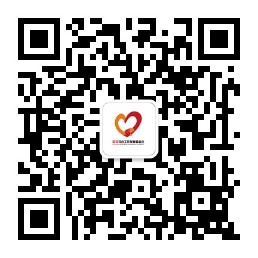 主    编：赵蓬奇     执行主编：王红卫编    辑：刘  嘉  薛洁茹 电    话：010-85728028    传 真：010-65516290地    址：北京市东城区王家园胡同10号       邮 编：100027电子邮箱：jjh_gycb@163.com网    址：http//www.zsswdf.org报    送：民政部慈善事业促进和社会工作司、民政部慈善事业促进和社会工作司社会工作处、民政部慈善事业促进和社会工作司慈善组织处、·民政部社管局部管社会组织工作处网    发：中国社会组织促进会、中国社会工作联合会、全国各地相关社会工作行业组织、社会工作服务机构、相关项目督导评估专家、合作伙伴“中国社会组织网”、“社工中国网”、《公益时报》、《社会与公益》杂志、“益网”中社社会工作发展基金会各专项基金